REPUBLIKA HRVATSKAVARAŽDINSKA ŽUPANIJAGRAD VARAŽDINIII. osnovna škola VaraždinTrg Ivana Perkovca 35Varaždin,  rujan 2023.                        KRITERIJI VREDNOVANJAInformacije o predmetu - POVIJESTIme i prezime učitelja:Branka Pentić, prof. povijesti i etnologijePredmet: PovijestZa nastavu Povijesti prema Kurikulumu za nastavni predmet Povijest za osnovne škole i gimnazije u Republici Hrvatskoj koriste se sljedeći pristupi i elementi vrednovanja.Pristupi vrednovanju:U procesu učenja i poučavanja Povijesti provode se tri pristupa vrednovanju: vrednovanje za učenje, vrednovanje kao učenje i vrednovanje naučenog.Svrha vrednovanja za učenje jest poticanje i usmjeravanje učenja pravodobnim povratnim informacijama. Provodi se sustavnim i kontinuiranim praćenjem individualnih i skupnih aktivnosti učenika, ciljanim pitanjima i razgovorom s učenicima te pisanim kontrolnim i praktičnim vježbama poput korištenja slijepih karata, izrade jednostavnih povijesnih karata na zadanoj podlozi, lenti vremena, različitih grafičkih prikaza i mapa, popunjavanja slijepih karata i slično.Vrednovanje kao učenje promatra se kao sastavni dio učenja, a provodi se postupcima koji obuhvaćaju samovrednovanje i samoprocjenu učenika, kao i učeničko vrednovanje i procjenu radova drugih učenika. Učenici mogu vrednovati učenje i rezultate ostalih učenika, posebno nakon prezentiranja različitih individualnih i skupnih radova.Vrednovanje za učenje i vrednovanje kao učenje sastavni su dio nastavnog sata i ne rezultiraju ocjenom.Vrednovanje naučenog provodi se najčešće nakon obrađene nastavne teme i rezultira ocjenom. Provodit će se pisano i usmeno vrednovanje te primjenjivati raznovrsne tehnike i metode vrednovanja naučenog.1Elementi vrednovanja: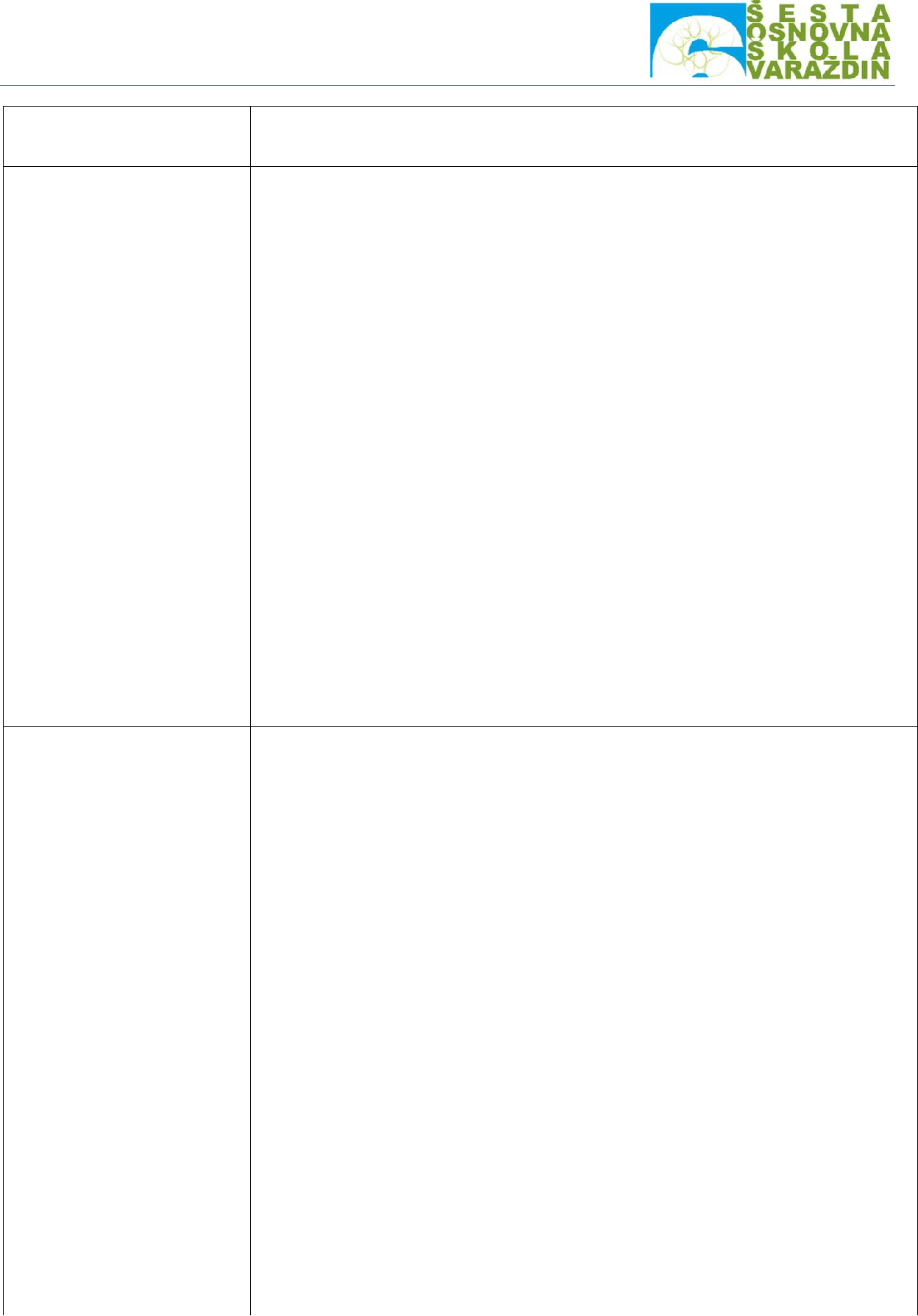 opisuje sličnosti, zajednička obilježja ili međusobne različitosti i utjecaj povijesnih događaja, pojava i procesasvakodnevnim rječnikom i uz pomoć učitelja opisuje tijek, slijed i trajanje povijesnog događajaizrađuje jednostavni grafički prikaz tijeka vremena uz predložakupisuje i ucrtava osnovne podatke u slijepu kartu uz učiteljevu pomoćcrta jednostavnije slijepe karte prema zadanom predloškurazlikuje pojam uzrok, povod i posljedicauočava uzroke i posljedice prošlih događajauočava uz pomoć učitelja kontinuitet i promjene u razdoblju koje proučavauočava uz pomoć učitelja kako su pojedinci i skupine utjecale na promjeneopisuje prošli događaj na temelju povijesnog izvorauočava da postoje različiti prikazi prošlosti te opisuje njihova obilježja uz učiteljevu pomoćnavodi sličnosti i zajednička obilježja povijesnih događaja, pojava i procesane može ni svakodnevnim rječnikom niti uz pomoć učitelja opisati tijek, slijed i trajanje povijesnog događajane uspijeva izraditi jednostavni grafički prikaz tijeka vremena uz predložakne upisuje i ne ucrtava osnovne podatke u slijepu kartu niti uz učiteljevu pomoćne može nacrtati jednostavniju slijepu kartu prema zadanom predloškune razlikuje uzrok, povod i posljedicene uočava uzroke i posljedice prošlih događaja i pojavane uočava kontinuitet i promjene u povijesti niti u razdoblju koje proučavane uočava niti uz učiteljevu pomoć kako su pojedinci i skupine utjecale na promjenene može opisati prošli događaj na temelju povijesnog izvorane uočava da postoje različiti prikazi prošlosti te ne opisuje njihova obilježja niti uz učiteljevu pomoćne navodi sličnosti i zajednička obilježja povijesnih događaja, pojava i procesa5Tekst na slajdovima:tekst treba biti u natuknicamana jedan slajd treba staviti najviše četiri do pet točakaAnimacija teksta:korištenje previše različitih načina animacija teksta zbunjuje i narušava dinamiku prezentacije6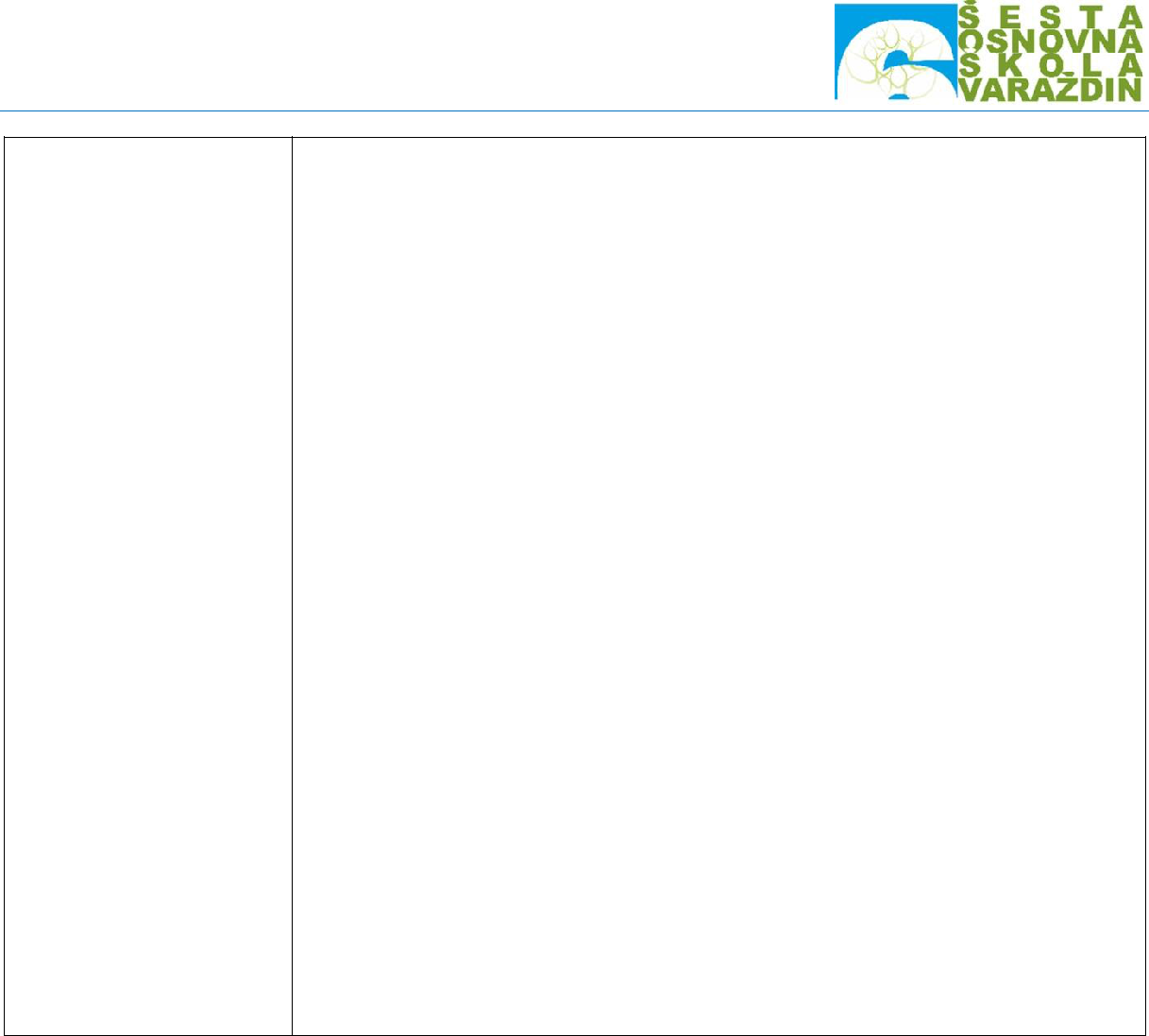 Font slova:u prezentaciji treba koristiti jednaku vrstu slovakoristite standardne fontove kao što su Arial, Times New Roman ili Verdana jer su najlakše čitljiviveličina slova – od 24 pt do 32 ptkoristite istu veličinu slova u cijeloj prezentacijiza naglašavanje mogu se koristiti Bold slovaBoja pozadina i slova:prilikom odabira boja treba voditi računa o kontrastu između boje pozadine i boje slovakorištenje više različitih boja na slajdu odvraća pozornost i umara publikuDizajn slajda:za pozadinu vaše prezentacije možete odabrati jedan od ponuđenih template-a iz baze PowerPoint-a – u tom slučaju mogućnost pogreške je najmanjaukoliko preuzimate template s Interneta – vodite računa o čitljivosti teksta (i o razlici u kvaliteti prikaza na Vašem računalu i na projekciji)Slike:slike su efektan način vizualizacije informacija i ljudi ih duže pamteslika mora biti u skladu s onim o čemu se govori i podržavati osnovnu porukuslike moraju biti pisano ili usmeno objašnjenePotreban pribor: udžbenik i radna bilježnica za Povijest, bilježnica, pribor za pisanje, drvene bojice, ravnalo/trokut, škare, ljepiloPravila ponašanja učenika u učionici:čuvati učionicu i sav inventar u njoj;prijaviti svako oštećenje na koje su naišli;nositi školske papuče;uljudno se ponašati te poštivati učitelje, učenike i ostale djelatnike Škole;Ostalo (dodatne informacije o predmetu):Iz nastavnog predmeta organizirana je dodatna nastava:za 7. i 8. razredeKonzultacije za učenike i suradnja s roditeljima:7učenici za vrijeme nastave (uživo ili putem Teamsa)roditelji u vrijeme individualnih razgovora8NazivNazivOpisČinjenično znanjeČinjenično znanjeObuhvaća poznavanje i razumijevanje događaja, procesa i pojava,Obuhvaća poznavanje i razumijevanje događaja, procesa i pojava,temeljnih kronoloških odrednica, osnova korištenja povijesnih itemeljnih kronoloških odrednica, osnova korištenja povijesnih igeografskih karata te korištenje odgovarajuće povijesnegeografskih karata te korištenje odgovarajuće povijesneterminologije.terminologije.Usmeno vrednovanje naučenog provodi se na svakom satuUsmeno vrednovanje naučenog provodi se na svakom satu(nekoliko učenika).(nekoliko učenika).Pisano vrednovanje naučenog provodi se na kraju svake većePisano vrednovanje naučenog provodi se na kraju svake većenastavne cjeline uz pomoć zadataka objektivnog tipa (najviše 4nastavne cjeline uz pomoć zadataka objektivnog tipa (najviše 4puta tijekom nastavne godine) prema terminu provjere upisanom uputa tijekom nastavne godine) prema terminu provjere upisanom uRazrednu knjigu.Razrednu knjigu.Konceptualno znanjeKonceptualno znanjeObuhvaća poznavanje, korištenje i razumijevanje tehničkihObuhvaća poznavanje, korištenje i razumijevanje tehničkihkoncepata kao okvira za tumačenje i razumijevanje prošlihkoncepata kao okvira za tumačenje i razumijevanje prošlihdogađaja, procesa i pojava. Riječ je o konceptima vremena idogađaja, procesa i pojava. Riječ je o konceptima vremena iprostora, uzroka i posljedica, kontinuiteta i promjena, rada naprostora, uzroka i posljedica, kontinuiteta i promjena, rada napovijesnim izvorima, povijesne perspektive te usporedbe ipovijesnim izvorima, povijesne perspektive te usporedbe isučeljavanja.sučeljavanja.Usmeno i pisano vrednovanje naučenog konceptualnog znanjaUsmeno i pisano vrednovanje naučenog konceptualnog znanjaprovodi se tijekom vrednovanja činjeničnog znanja ili samostalno.provodi se tijekom vrednovanja činjeničnog znanja ili samostalno.Proceduralno znanjeProceduralno znanjeObuhvaća poznavanje i primjenu odgovarajućih metoda,Obuhvaća poznavanje i primjenu odgovarajućih metoda,postupaka i procedura u radu s povijesnim izvorima te upostupaka i procedura u radu s povijesnim izvorima te uistraživanju prošlosti.istraživanju prošlosti.Vrednuje se tijekom rada na izvorima, kao samostalno vrednovanjeVrednuje se tijekom rada na izvorima, kao samostalno vrednovanjeili tijekom pisane provjere.ili tijekom pisane provjere.Kriteriji vrednovanja:Kriteriji vrednovanja:RazinaOcjenaČinjenično znanjeIzvrsna5Učenik:  samostalno definira, opisuje i objašnjavadogađaje, procese i pojave  navodi temeljne kronološke odrednicepredviđene godišnjim izvedbenim kurikulumom  u usmenom i pismenom izlaganju sistematičanje i točan  samostalno koristi odgovarajuću povijesnuterminologiju  usvojio sve ključne pojmove te ih možesamostalno pojasnitiVrlo dobra4 ili 5Učenik uz neznatnu pomoć učitelja:2(ovisno o(ovisno o  definira, opisuje i objašnjava događaje, procese  definira, opisuje i objašnjava događaje, procesebrojubroju  navodi temeljne kronološke odrednice  navodi temeljne kronološke odrednicepotpitanja)potpitanja)predviđene godišnjim izvedbenim kurikulumomkoristi povijesnu terminologiju  u usmenom i pismenom izlaganju sistematičan  u usmenom i pismenom izlaganju sistematičanje i točan,  usvojio sve ključne pojmove, ali ne može sve u  usvojio sve ključne pojmove, ali ne može sve upotpunosti pojasnitiDobra3 ili 43 ili 4Učenik:Učenik:(ovisno o(ovisno o  reproducira najbitnije činjenice iz sadržaja  reproducira najbitnije činjenice iz sadržajabrojubroju  nesistematično izlaže o prošlim događajima,  nesistematično izlaže o prošlim događajima,potpitanja)potpitanja)procesima i pojavama koristi jednostavnijupovijesnu terminologiju  je u usmenom izlaganju nesamostalan, ima  je u usmenom izlaganju nesamostalan, imapoteškoća u izlaganju  usvojio je više od polovine ključnih pojmova  usvojio je više od polovine ključnih pojmovakoje može samostalno pojasnitiZadovoljavajuća2 ili 32 ili 3Učenik:Učenik:(ovisno o(ovisno o  mehanički reproducira sadržaje uz pomoć i  mehanički reproducira sadržaje uz pomoć ibrojubrojupoticajpotpitanja)potpitanja)  ima poteškoća u uočavanju bitnog i  ima poteškoća u uočavanju bitnog izaključivanju  u usmenom izlaganju je nesamostalan  u usmenom izlaganju je nesamostalan  učenik djelomično koristi povijesnu  učenik djelomično koristi povijesnuterminologijuNezadovoljavajuća11Učenik:Učenik:  ne može ni mehanički reproducirati sadržaje ni  ne može ni mehanički reproducirati sadržaje niuz pomoć i poticaj učiteljane uočava bitno, u usmenom izlaganjunesamostalan  ne poznaje povijesnu terminologiju  ne poznaje povijesnu terminologijuRazinaKonceptualno znanjeKonceptualno znanjeKonceptualno znanjeKonceptualno znanjeKonceptualno znanjeIzvrsnaUčenik:Učenik:Učenik:  samostalno objašnjava tijek, slijed i trajanje događaja  samostalno objašnjava tijek, slijed i trajanje događaja  samostalno objašnjava tijek, slijed i trajanje događaja  samostalno objašnjava tijek, slijed i trajanje događaja  samostalno objašnjava tijek, slijed i trajanje događaja  izrađuje grafičke prikaze tijeka vremena (lente vremena,  izrađuje grafičke prikaze tijeka vremena (lente vremena,  izrađuje grafičke prikaze tijeka vremena (lente vremena,  izrađuje grafičke prikaze tijeka vremena (lente vremena,  izrađuje grafičke prikaze tijeka vremena (lente vremena,mentalne mape)mentalne mape)mentalne mape)mentalne mape)  se samostalno koristi povijesnom kartom  se samostalno koristi povijesnom kartom  se samostalno koristi povijesnom kartom  se samostalno koristi povijesnom kartom  se samostalno koristi povijesnom kartom  samostalno upisuje i ucrtava tražene podatke u slijepu kartu  samostalno upisuje i ucrtava tražene podatke u slijepu kartu  samostalno upisuje i ucrtava tražene podatke u slijepu kartu  samostalno upisuje i ucrtava tražene podatke u slijepu kartu  samostalno upisuje i ucrtava tražene podatke u slijepu kartute crta jednostavnije slijepe kartete crta jednostavnije slijepe kartete crta jednostavnije slijepe kartete crta jednostavnije slijepe karte  objašnjava uzroke, povod i posljedice povijesnih događaja,  objašnjava uzroke, povod i posljedice povijesnih događaja,  objašnjava uzroke, povod i posljedice povijesnih događaja,  objašnjava uzroke, povod i posljedice povijesnih događaja,  objašnjava uzroke, povod i posljedice povijesnih događaja,pojava ili procesapojava ili procesapojava ili procesapojava ili procesa  objašnjava kontinuitete i promjene u povijesti  objašnjava kontinuitete i promjene u povijesti  objašnjava kontinuitete i promjene u povijesti  objašnjava kontinuitete i promjene u povijesti  objašnjava kontinuitete i promjene u povijesti  analizira utjecaj pojedinaca i skupina na promjene u društvu  analizira utjecaj pojedinaca i skupina na promjene u društvu  analizira utjecaj pojedinaca i skupina na promjene u društvu  analizira utjecaj pojedinaca i skupina na promjene u društvu  analizira utjecaj pojedinaca i skupina na promjene u društvu3  objašnjava značenje povijesnih izvora u proučavanjuprošlosti te oblikuje odgovor koji uključuje podatke iz izvora  analizira i vrednuje povijesni izvor, postavlja pitanje ovremenu, mjestu i okolnostima njihova nastanka te oautoru, njihovim gledištima i namjerama.  objašnjava razloge nastanka različitih prikaza prošlosti naodabranim primjerima  usporedbom uočava sličnosti, zajednička obilježja ilimeđusobne različitosti i utjecaj povijesnih događaja, pojavai procesaVrlo dobraUčenik uz neznatnu pomoć učitelja:  objašnjava tijek, slijed i trajanje događaja  izrađuje grafičke prikaze tijeka vremena  se koristi kartom  upisuje i ucrtava većinu traženih podatke u slijepu kartu tecrta jednostavnije slijepe karte  objašnjava uzroke, povod i posljedice povijesnih događaja,pojava ili procesa  uspoređuje kontinuitete i promjene u povijesti  objašnjava kako su pojedinci i skupine utjecali na promjeneu društvu  objašnjava značenje povijesnih izvora u proučavanjuprošlosti te oblikuje odgovor koji uključuje podatke iz izvora  navodi značenje povijesnih izvora u proučavanju prošlosti teoblikuje odgovor koji uključuje podatke iz izvora  objašnjava neke razloge nastanka različitih prikaza prošlostina odabranim primjerima  objašnjava sličnosti, zajednička obilježja ili međusobnerazličitosti i utjecaj povijesnih događaja, pojava i procesaDobraUčenik uz znatnu pomoć učitelja:  opisuje tijek, slijed i trajanje događaja  izrađuje jednostavne prikaze tijeka vremena  se koristi kartom uz manja odstupanja  upisuje i ucrtava dio traženih podatke u slijepu kartu uzmanja odstupanja te crta jednostavnije slijepe karte uztematski predložak  objašnjava pojam uzroka, povoda i posljedice  navodi uzroke, povod i posljedice prošlih događaja  opisuje kontinuitete i promjene u povijesti  objašnjava kako su pojedinci i skupine utjecali na promjene  uočava važnost povijesnih izvora u proučavanju prošlosti teoblikuje jednostavan odgovor koji uključuje podatke izizvora  navodi neke razloge nastanka različitih prikaza prošlosti4Razina usvojenostiProceduralno znanjeIzvrsnaUčenik poznaje i primjenjuje odgovarajuće metode, postupke iUčenik poznaje i primjenjuje odgovarajuće metode, postupke iUčenik poznaje i primjenjuje odgovarajuće metode, postupke iUčenik poznaje i primjenjuje odgovarajuće metode, postupke iUčenik poznaje i primjenjuje odgovarajuće metode, postupke iUčenik poznaje i primjenjuje odgovarajuće metode, postupke iprocedure rada s povijesnim izvorima te u istraživanju prošlosti.procedure rada s povijesnim izvorima te u istraživanju prošlosti.procedure rada s povijesnim izvorima te u istraživanju prošlosti.procedure rada s povijesnim izvorima te u istraživanju prošlosti.procedure rada s povijesnim izvorima te u istraživanju prošlosti.procedure rada s povijesnim izvorima te u istraživanju prošlosti.Vrlo dobraUčenik poznaje i primjenjuje odgovarajuće metode, postupke iUčenik poznaje i primjenjuje odgovarajuće metode, postupke iUčenik poznaje i primjenjuje odgovarajuće metode, postupke iUčenik poznaje i primjenjuje odgovarajuće metode, postupke iUčenik poznaje i primjenjuje odgovarajuće metode, postupke iUčenik poznaje i primjenjuje odgovarajuće metode, postupke iprocedure rada s povijesnim izvorima te u istraživanju prošlosti uzprocedure rada s povijesnim izvorima te u istraživanju prošlosti uzprocedure rada s povijesnim izvorima te u istraživanju prošlosti uzprocedure rada s povijesnim izvorima te u istraživanju prošlosti uzprocedure rada s povijesnim izvorima te u istraživanju prošlosti uzprocedure rada s povijesnim izvorima te u istraživanju prošlosti uzuputu učitelja.uputu učitelja.uputu učitelja.uputu učitelja.uputu učitelja.uputu učitelja.DobraUčenik poznaje i primjenjuje neke metode, postupke i procedureUčenik poznaje i primjenjuje neke metode, postupke i procedureUčenik poznaje i primjenjuje neke metode, postupke i procedureUčenik poznaje i primjenjuje neke metode, postupke i procedureUčenik poznaje i primjenjuje neke metode, postupke i procedureUčenik poznaje i primjenjuje neke metode, postupke i procedurerada s povijesnim izvorima te u istraživanju prošlosti uz pomoćrada s povijesnim izvorima te u istraživanju prošlosti uz pomoćrada s povijesnim izvorima te u istraživanju prošlosti uz pomoćrada s povijesnim izvorima te u istraživanju prošlosti uz pomoćrada s povijesnim izvorima te u istraživanju prošlosti uz pomoćrada s povijesnim izvorima te u istraživanju prošlosti uz pomoćučitelja.učitelja.učitelja.učitelja.učitelja.učitelja.ZadovoljavajućaUčenik prepoznaje neke metode, postupke i procedure rada sUčenik prepoznaje neke metode, postupke i procedure rada sUčenik prepoznaje neke metode, postupke i procedure rada sUčenik prepoznaje neke metode, postupke i procedure rada sUčenik prepoznaje neke metode, postupke i procedure rada sUčenik prepoznaje neke metode, postupke i procedure rada spovijesnim izvorima te osnovne metode, postupke i procedure rada ipovijesnim izvorima te osnovne metode, postupke i procedure rada ipovijesnim izvorima te osnovne metode, postupke i procedure rada ipovijesnim izvorima te osnovne metode, postupke i procedure rada ipovijesnim izvorima te osnovne metode, postupke i procedure rada ipovijesnim izvorima te osnovne metode, postupke i procedure rada iprimjenjuje ali uz pomoć učitelja.primjenjuje ali uz pomoć učitelja.primjenjuje ali uz pomoć učitelja.primjenjuje ali uz pomoć učitelja.primjenjuje ali uz pomoć učitelja.primjenjuje ali uz pomoć učitelja.NezadovoljavajućaUčenik ne prepoznaje ni metode, postupke i procedure rada sUčenik ne prepoznaje ni metode, postupke i procedure rada sUčenik ne prepoznaje ni metode, postupke i procedure rada sUčenik ne prepoznaje ni metode, postupke i procedure rada sUčenik ne prepoznaje ni metode, postupke i procedure rada sUčenik ne prepoznaje ni metode, postupke i procedure rada spovijesnim izvorima niti uz učiteljevu pomoć.povijesnim izvorima niti uz učiteljevu pomoć.povijesnim izvorima niti uz učiteljevu pomoć.povijesnim izvorima niti uz učiteljevu pomoć.povijesnim izvorima niti uz učiteljevu pomoć.povijesnim izvorima niti uz učiteljevu pomoć.Dodatne aktivnosti učenika:Dodatne aktivnosti učenika:Dodatne aktivnosti učenika:Dodatne aktivnosti učenika:NazivNačin vrednovanjaNačin vrednovanjaNačin vrednovanjaNačin vrednovanjaPosteručenik izrađuje poster ili PP prezentaciju u dogovoru sa učiteljemučenik izrađuje poster ili PP prezentaciju u dogovoru sa učiteljemučenik izrađuje poster ili PP prezentaciju u dogovoru sa učiteljemPrezentacija  ocjena se upisuje u element proceduralno znanje  ocjena se upisuje u element proceduralno znanje  ocjena se upisuje u element proceduralno znanje  ocjena se upisuje u element proceduralno znanjeOPĆA PRAVILA ZA IZRADU POSTERA OBUHVAĆAJU:OPĆA PRAVILA ZA IZRADU POSTERA OBUHVAĆAJU:OPĆA PRAVILA ZA IZRADU POSTERA OBUHVAĆAJU:OPĆA PRAVILA ZA IZRADU POSTERA OBUHVAĆAJU:  veličina papira: format A0, A1, A2  veličina papira: format A0, A1, A2  veličina papira: format A0, A1, A2  veličina papira: format A0, A1, A2POSTER  veličina slova : naslov 80 točaka (font 80 ), podnaslov 34 - 38 točaka,  veličina slova : naslov 80 točaka (font 80 ), podnaslov 34 - 38 točaka,  veličina slova : naslov 80 točaka (font 80 ), podnaslov 34 - 38 točaka,  veličina slova : naslov 80 točaka (font 80 ), podnaslov 34 - 38 točaka,tekst 18 – 24 točketekst 18 – 24 točketekst 18 – 24 točke  font slova : Times New Roman, Bookman i Helvetica  font slova : Times New Roman, Bookman i Helvetica  font slova : Times New Roman, Bookman i Helvetica  font slova : Times New Roman, Bookman i HelveticaPRAVILA ZA IZRADU PREZENTACIJAPRAVILA ZA IZRADU PREZENTACIJAPRAVILA ZA IZRADU PREZENTACIJAPRAVILA ZA IZRADU PREZENTACIJAPočetni slajd treba sadržavati:Početni slajd treba sadržavati:Početni slajd treba sadržavati:naslov prezentacijeime autoraime autoraime autora  naziv institucije kojoj pripada autor  naziv institucije kojoj pripada autor  naziv institucije kojoj pripada autor  naziv institucije kojoj pripada autor  mjesto i datum održavanja prezentacije  mjesto i datum održavanja prezentacije  mjesto i datum održavanja prezentacije  mjesto i datum održavanja prezentacije  kontakt podatke autora najčešće stavljamo na posljednji slajd  kontakt podatke autora najčešće stavljamo na posljednji slajd  kontakt podatke autora najčešće stavljamo na posljednji slajd  kontakt podatke autora najčešće stavljamo na posljednji slajdPREZENTACIJA